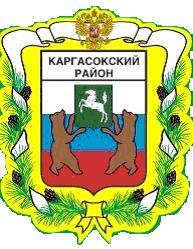 МУНИЦИПАЛЬНОЕ ОБРАЗОВАНИЕ «Каргасокский район»ТОМСКАЯ ОБЛАСТЬДУМА КАРГАСОКСКОГО РАЙОНАО передаче в собственностьмуниципальному образованию«Бакчарское сельское поселениеБакчарского района Томской области»муниципального имуществаДума Каргасокского района РЕШИЛА:1. Рекомендовать Администрации Каргасокского района передать в собственность муниципальному образованию «Бакчарское сельское поселение Бакчарского района Томской области» следующее недвижимое имущество:- жилое помещение (квартира), общая площадь 38,1 кв.м., расположенная по адресу: Томская область, Бакчарский район, с. Бакчар, ул. Вицмана, д.13, кв.1, кадастровый номер 70:03:0101002:1570.2. Официально опубликовать настоящее решение в порядке, установленном Уставом муниципального образования «Каргасокский район».РЕШЕНИЕ(проект)РЕШЕНИЕ(проект)РЕШЕНИЕ(проект)__.06.2017№ ___с. Каргасокс. КаргасокВ соответствии со ст.50 Федерального закона от 06 октября 2003 года № 131-ФЗ «Об общих принципах организации местного самоуправления в Российской Федерации» и на основании обращения Администрации Бакчарского сельского поселения от 11.05.2017 года №330 в Администрацию Каргасокского района о передаче недвижимого имущества (квартира) в собственностьПредседатель ДумыКаргасокского района                  В.В. БрагинГлава Каргасокского районаА.П. Ащеулов